ORIENTAÇÕES PARA CADASTRO NO SIMECInicialmente, é necessário acessar o site do SIMEC: www.simec.gov.brAparecerá essa tela: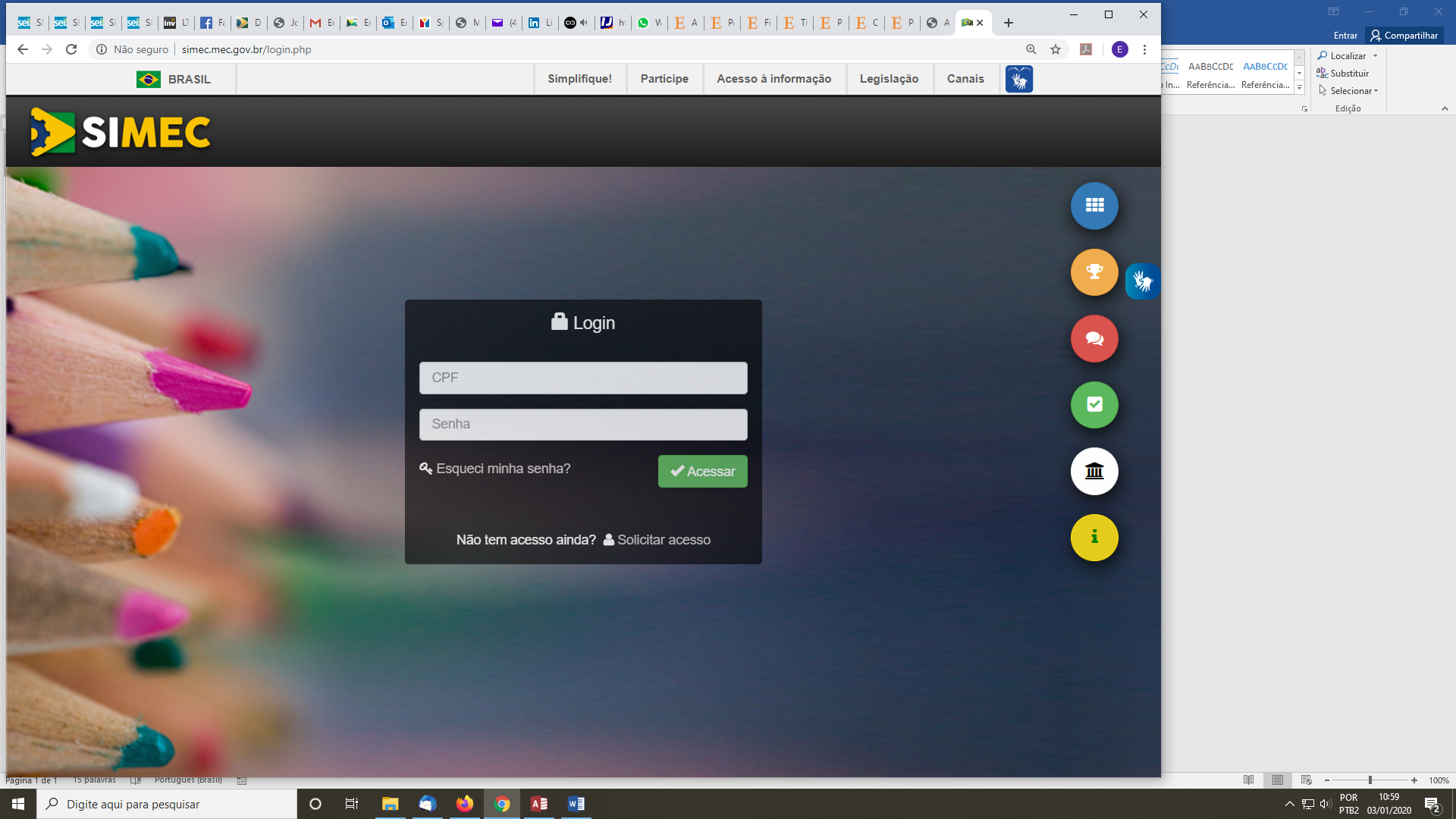 Como é o seu primeiro acesso, é necessário realizar o cadastro. Vamos à primeira etapa do seu cadastro. Entre em “Solicitar acesso”, conforme indicado pela seta amarela abaixo:Aparecerá essa tela: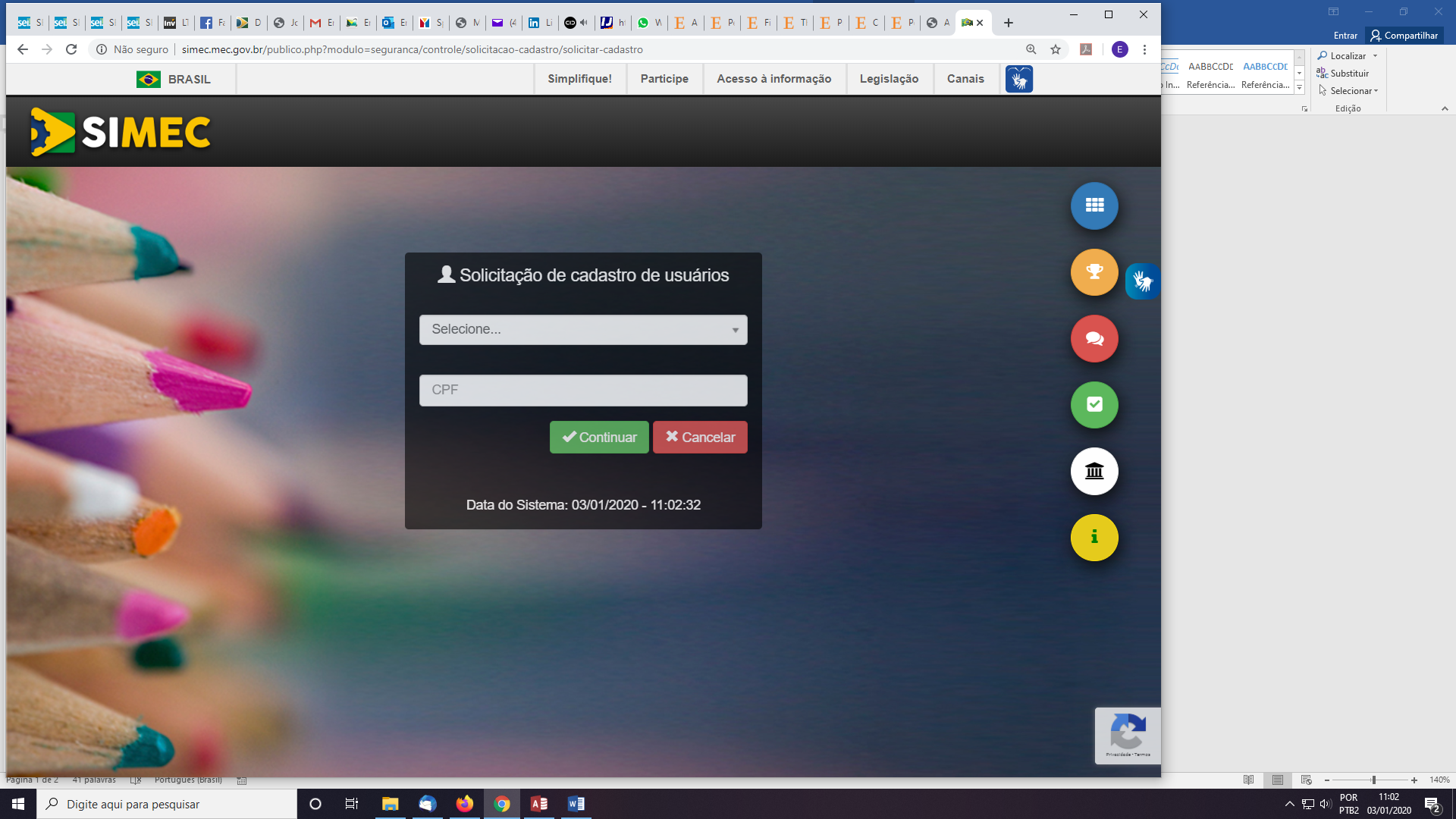 Agora, preencha com a opção RSC e seu CPF e aperte o botão verde “Continuar”, conforme abaixo: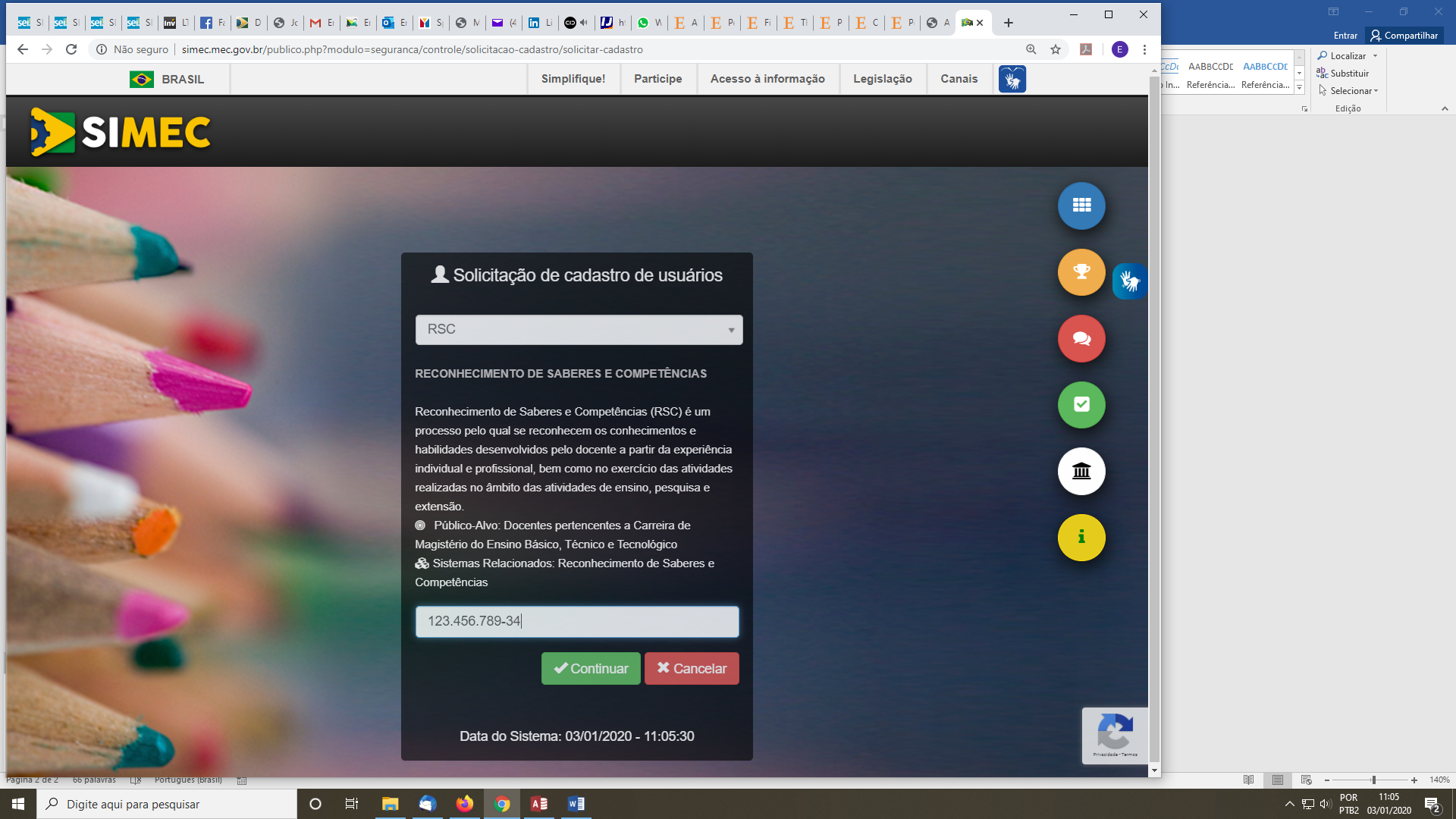 Abrirá uma tela com um formulário a ser preenchido com seus dados pessoais.Para realizar o cadastramento, é importante ter atenção aos seguintes campos:* ORGÃO: MINISTÉRIO DA EDUCAÇÃO * UNIDADE ORÇAMENTÁRIA: UNIVERSIDADE FEDERAL DE UBERLÂNDIA * UNIDADE GESTORA - UFU * FUNÇÃO/CARGO - Professor da Universidade * PERFIL DESEJADO - Professor Avaliador Avisar a DIPAD (3239-4912/4955 ou dipad@progep.ufu.br ) que finalizou a primeira parte do cadastro! Isso é necessário para a liberação da segunda etapa.Segunda etapa do cadastroSerá encaminhada para o seu e-mail uma senha de acesso ao SIMEC. O sistema encaminhará dois e-mails. O primeiro informará que será realizada uma avaliação quanto à solicitação; e o segundo email disponibilizará uma senha de acesso.Utilize essa senha para entrar no site: www.simec.gov.brApós digitar seu CPF e a senha enviada no email, aperte o botão verde “Acessar”, conforme abaixo: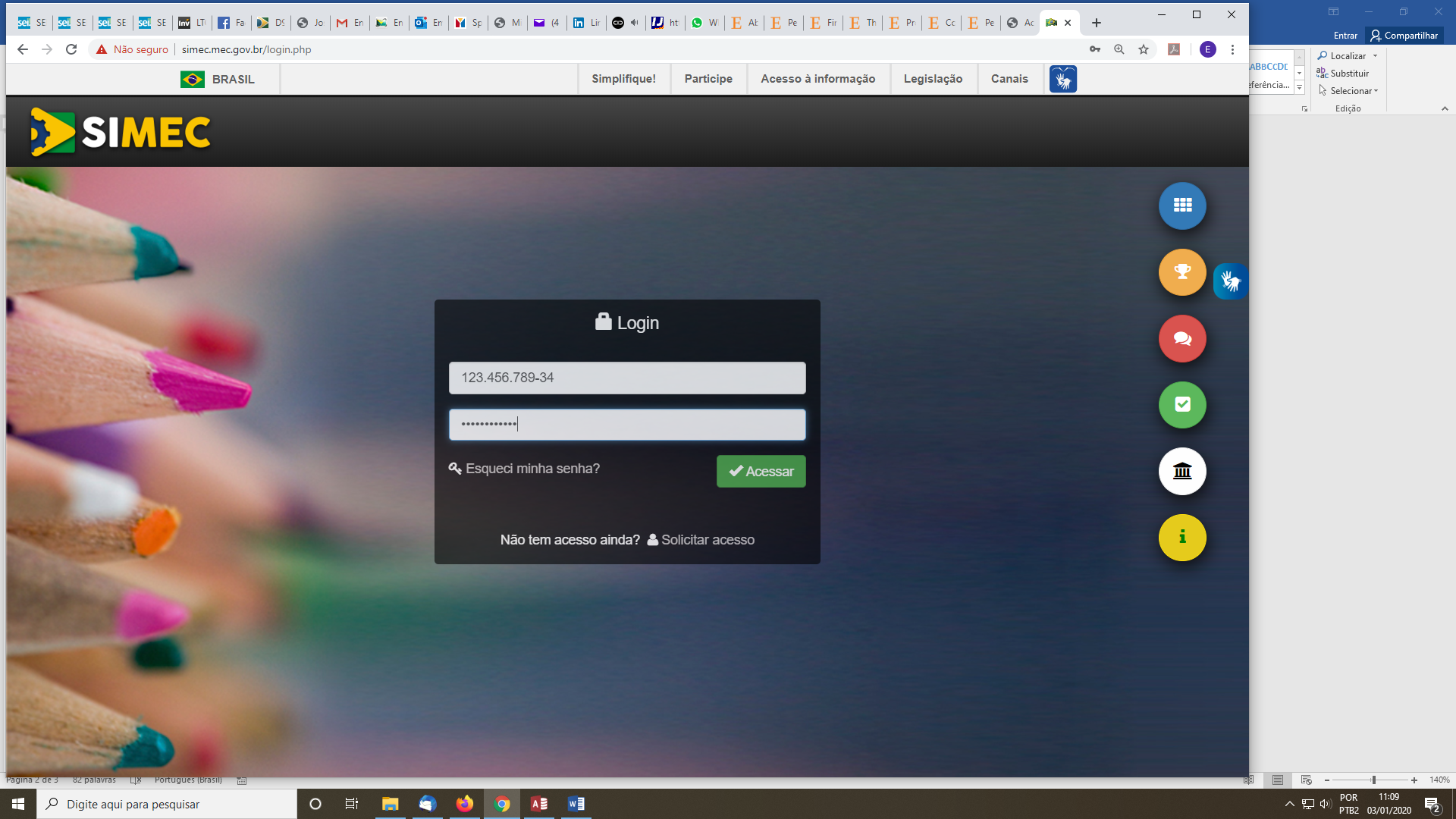 Aparecerá a tela para atualizar a senha. Você pode criar a sua própria senha, como quiser e confirmar. Em seguida, aparecerá a tela abaixo: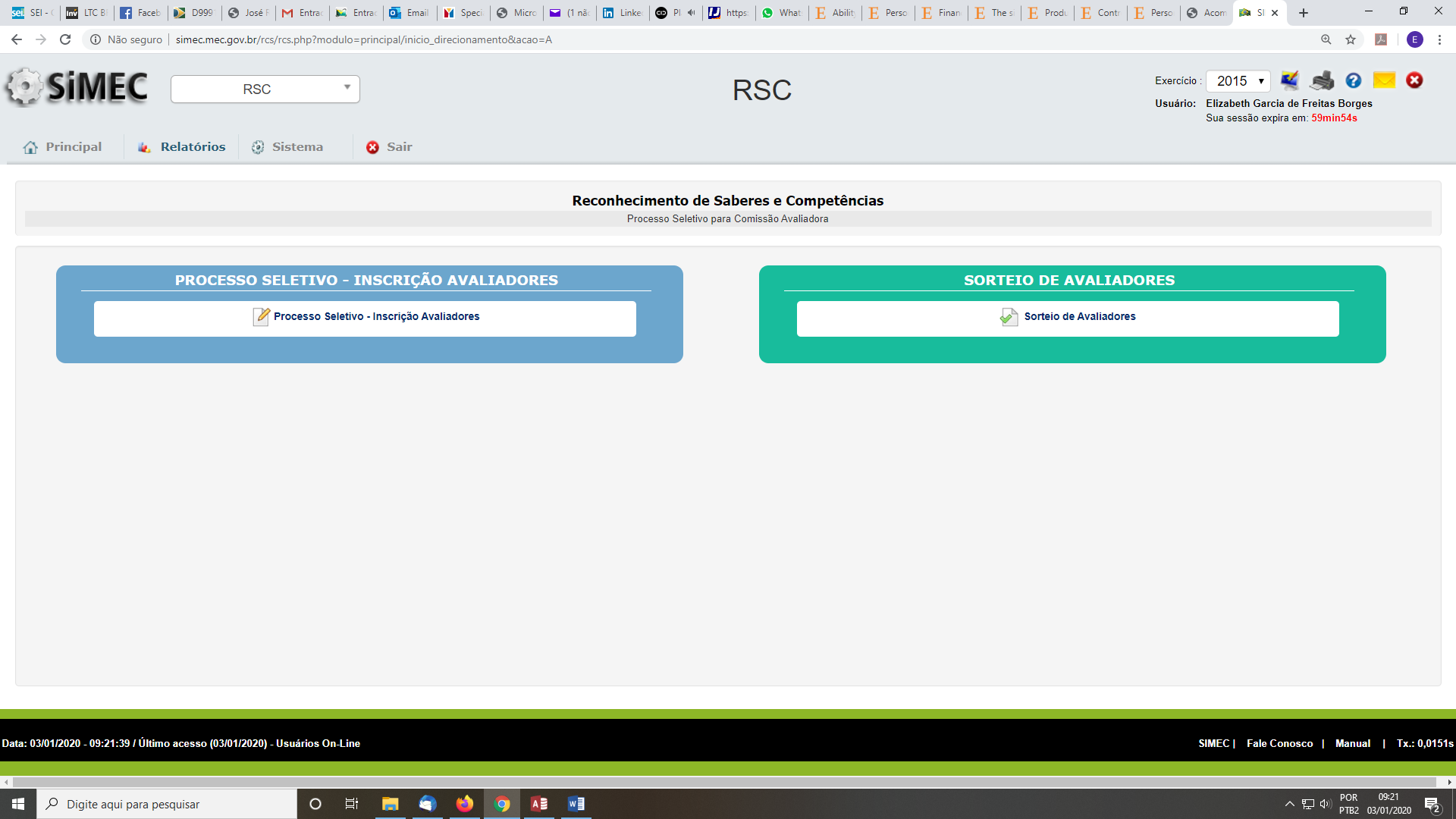 Acesse o botão azul, conforme indicado pela seta amarela:Agora a tela aparecerá um formulário que deverá ser totalmente preenchido, conforme abaixo: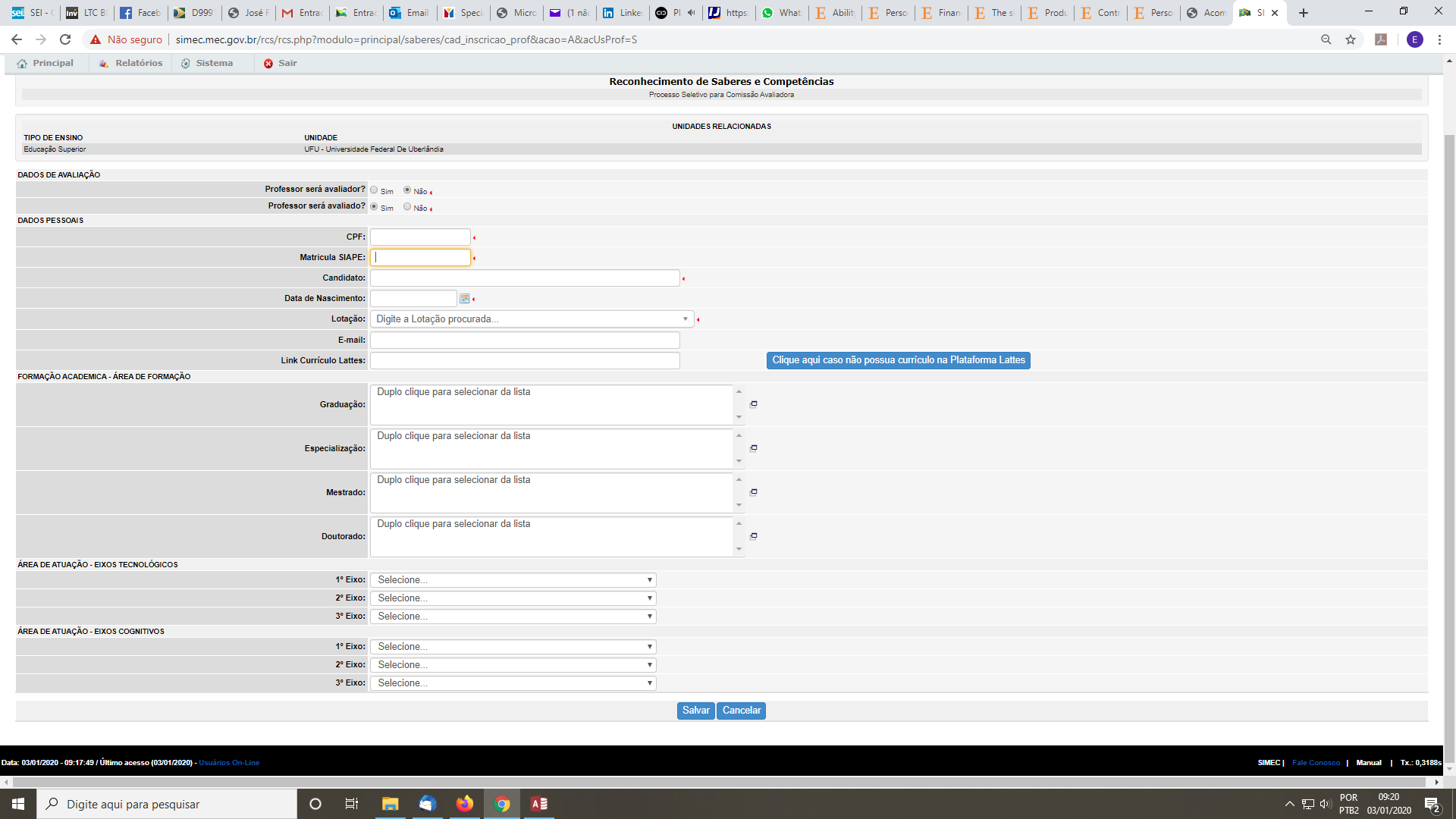 Assim que terminar o preenchimento, aperte o botão “Salvar”. Aparecerá um aviso que o cadastro foi concluído com sucesso.É necessário avisar a DIPAD (3239-4912/4955 ou dipad@progep.ufu.br ) que foi finalizado.Você concluiu sua parte. Agora é com a UFU e os avaliadores.Considerando seu cadastro realizado, seu processo de RSC (atividades realizadas ao longo da carreira) entregue e a decisão do juiz favorável à avaliação, a próxima etapa consiste em realizar o sorteio dos possíveis avaliadores do seu processo. O SIMEC libera uma lista de nomes, que serão convidados um a um para realizar a análise de seu processo. Assim que tivermos 3 pessoas aceitando analisar o processo, disparamos a documentação para cada um. Eles possuem um prazo de 15 dias. Assim que todos retornarem com os pareceres, finalizamos o processo, conforme determinado pelo juiz.